Quiz des confinés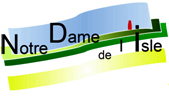 Facultatif… 	Nom :	Prénom : 	N° de vignetteRéponsesN° de vignetteRéponses116217318419520621722823924102511261227132814291530